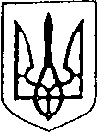 Більшівцівська  селищна  рада ВИКОНАВЧИЙ КОМІТЕТРішеннявід 22 червня  2021 року  №    137            смт. БільшівціПро затвердження Угоди про співпрацю між            Івано-Франківським  обласним державним  центром туризму і краєзнавства учнівської молоді  Більшівцівською  територіальною громадою.            Виконавчий комітет  вирішив :1. Затвердити Угоди про співпрацю між Івано-Франківським  обласним державним  центром туризму і краєзнавства учнівської  молоді  та Більшівцівською  територіальною  громадою.2. Контроль за виконанням цього рішення покласти відділ освіти, культури,  охорони здоров’я,  туризму  та  зовнішніх  зв»язків.Селищний голова                                          Василь  Саноцький            Виконавчий комітет  вирішив :1. Затвердити Угоди про співпрацю між Івано-Франківським  обласним державним  центром туризму і краєзнавства учнівської  молоді  та Більшівцівською  територіальною  громадою.2. Контроль за виконанням цього рішення покласти відділ освіти, культури,  охорони здоров’я,  туризму  та  зовнішніх  зв»язків.Селищний голова                                          Василь  Саноцький